Муниципальное бюджетное учреждение дополнительного образования«Центр дополнительного образования «Поиск»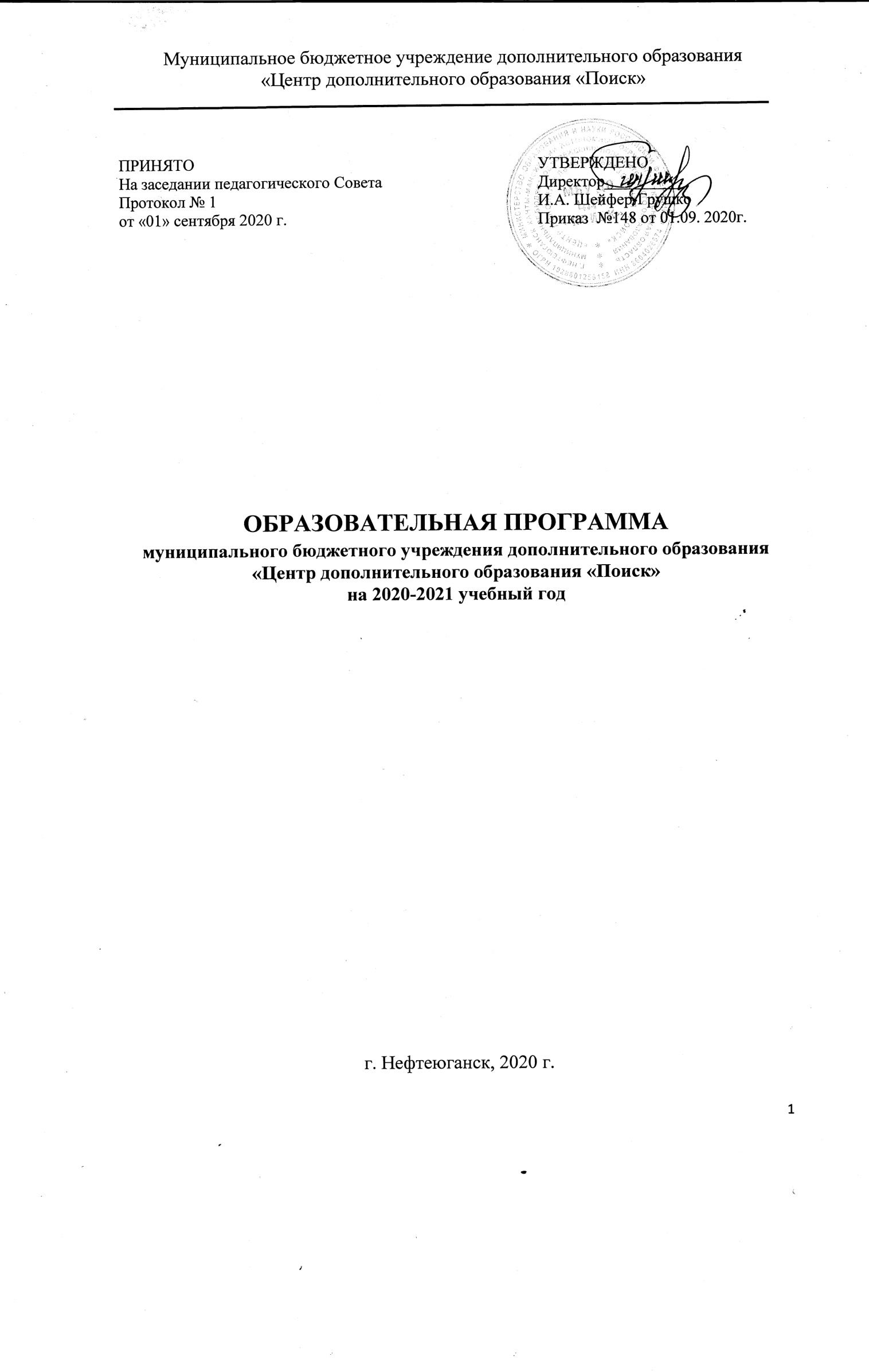 ГОДОВОЙ ПЛАН Воспитательной работымуниципального бюджетного учреждения дополнительного образования «Центр дополнительного образования «Поиск»на 2020-2021 учебный год 6.2. План массовых мероприятий с обучающимися  на 2020-2021 учебный год6.3. Взаимодействие  с родителями (законными представителями)Задача: сохранить высокое качество взаимоотношений с родителями как залог создания единого образовательного пространства Учреждения и семьи, используя  в работе  разнообразные формы взаимодействия с родителями и информационно-коммуникативные технологии.7. Организация труда и безопасность жизнедеятельности7.1. План основных мероприятий в области гражданской обороны, предупреждения и ликвидации чрезвычайных ситуаций, обеспечения пожарной безопасности  и безопасности людей на водных объектах  на 2020 годГлавной задачей на 2020 год считать:В области гражданской обороны – повышение готовности управления администрации МБУ ДО «ЦДО «Поиск» к выполнению возложенных на неё задач при поступлении сигналов ГО.В области защиты от чрезвычайных ситуаций – реализацию мероприятий, направленных на снижение рисков                 и смягчение последствий чрезвычайных ситуаций природного и техногенного происхождения, подготовку администрации МБУ ДО ЦДО «Поиск», учащихся к действиям в чрезвычайных ситуациях.В области обеспечения пожарной безопасности – реализацию комплекса мероприятий по предупреждению пожаров и гибели людей при пожарах, повышение роли и значения системы пожарной безопасности, выполнения требований по противопожарной подготовке всех работников, оснащение здания и помещений средствами противопожарной защиты и пожаротушения.В области обеспечения людей на водных объектах – реализацию мероприятий по предупреждению несчастных случаев с людьми на водных объектах.Основные направления работы по выполнению главной задачи в области ГО и ЧС:1.Знание правовых актов по обеспечению безопасности, предупреждению и защите от чрезвычайных ситуаций природного и техногенного характера, а также опасностей при военных конфликтах или вследствие этих конфликтов.2.Подготовка к оказанию первой медицинской помощи пострадавшим, правильное пользование коллективными и индивидуальными средствами защиты.3.Практическое освоение работниками своих обязанностей при действиях в чрезвычайных ситуациях. 7.2. План мероприятий по совершенствованию антитеррористической защищённости на 2020-2021 учебный год7.3.  План работы по профилактике дорожно-транспортного травматизма обучающихся7.4.  План мероприятий, посвященных Дню солидарности в борьбе с  терроризмом7.5. План работы по  организации перевозок автотранспортными средствами организованных групп детей к месту проведения спортивных, оздоровительных, культурно-массовых мероприятий на территории Ханты-Мансийского автономного округа-Югры и обратно на новый 2020-2021 учебный год№Название мероприятияМесяцКол-во уч-ковДень открытых дверей. Презентация детских объединенийСентябрь270Открытие творческого сезона «Мы вместе»Сентябрь250Концертная программа ко дню рождения городаСентябрь45Конкурс рисунка «Опасности вокруг нас»Сентябрь85День солидарности в борьбе с терроризмом.Конкурс рисунка «Вечная память тебе, Беслан!»Сентябрь110Торжественная программа, посвящённая Дню учителяОктябрь130Конкурс лучших муниципальных практик дополнительного образования.Октябрь65Игра по станциям «Моя безопасность на дороге»Октябрь50Флэшмоб «Поэзия земли Югорской» - литературный онлайн марафонОктябрь300Концертная программа, посвященная Международному дню пожилого человека.Октябрь120Ток-шоу «Профессии XXI века» - дискуссионная площадка.Профессии социальной сферыОктябрь70Организация выставки объединения «С кисточкой в ладошке»Ноябрь90Городской молодёжного форума «Сегодня игра-завтра жизнь» Ноябрь 120Битва хоров «Югорской земли многоголосье!»Ноябрь 850Информационный час «Единство — наша сила»Ноябрь 95Выставка детского творчества «Любимой маме!»Ноябрь 65Праздничный концерт ко Дню матери «Мы дарим вам свои сердца»Ноябрь 125Участие в городском конкурсе педагогического мастерства «Учитель года»Ноябрь 85«Марафон профессий» - интерактивная игра для старшеклассниковНоябрь 120Семинар для педагогов дополнительного образования «Дополнительное образование – фабрика мотивации развития личности».Ноябрь 90Муниципальный конкурс изобразительного искусства «Югорский край – заветный край России»Декабрь115Организация выставки новогодних поделок ««Новый год шагает по планете»Декабрь95Проведение новогодних утренников для учащихся объединений «Кибер Ёлка 2021»Декабрь460Игровая программа для учащихся объединений «Веселые каникулы»Декабрь1100Муниципальный конкурс декоративно-прикладного искусства Галерея ремесел «Территория северного творчества» Январь270Подготовка и проведение городского конкурса педагогического мастерства «Педагогический дебют»Январь75Городской конкурс агидбригад «ПрофГид»Январь120Воркшоп «Педагогическая харизма. Публичное выступление»Январь60Ток-шоу «Профессии XXI века» - дискуссионная площадка.Профессии техносферыФевраль75Муниципальный конкурс авторских сценариев классных часов, внеклассных профориентационных мероприятий для учащихся 5-7-х, 8-9-х, 10-11-х классов.Февраль95Муниципальный конкурс на лучшую профориентационную программу среди педагогов муниципальных бюджетных образовательных организацийФевраль95Поздравление и игровая программа для мальчиков объединений «А ну-ка, парни!»Февраль125Медиа-форум «Мы пишем историю любимой Югории»Февраль130Праздничный концерт ко Дню защитников ОтечестваФевраль120Праздник-конкурс народного творчества «Многонациональная культура Югры» (хореография, вокал)Март650Праздничный концерт ко Дню 8 марта «Самым милым и любимым»Март120Выставка творческих работ «Подари улыбку маме»Март50«Мисс Весна» игровая программа для учащихся объединенийМарт65Муниципальный этап городского фестиваля работников образования «Педагог в зеркале искусства»Март215Городской молодежный форум «Моя Югра-моя профессия»Март120Игровая программа для учащихся объединений «1 апреля – день смеха и веселья»Апрель110Муниципальная конференция дополнительного образованияАпрель120«Сто дорог – твоя одна» - интерактивная игра для ребят 1-4 классовАпрель135Неделя здоровья (по отдельному плану)Апрель275Муниципальный конкурс «Школа реальных дел»Апрель140Гала-концерт фестиваля работников образования «Педагог в зеркале искусства»Апрель130Акция «Пусть не будет войны никогда!», посвященная Дню ПобедыМай40Фестиваль достижений «Арт-триумф». Квест-игра для победителей Фестиваля «Созвездие юных талантов Нефтеюганска»Май450Единый день дополнительного образования.Организация интерактивных площадок по различным направлениям дополнительного образования для родительской общественности и учащихся.Май620Участие в городских мероприятиях, посвященных Дню Победы (концерт, парад, бессмертный полк)Май70Кирилло-мефодиевские чтенияМай120Закрытие творческого сезона «Слёт победителей»Май125ИТОГО:9625№ п/пМероприятияСроки ответственные1День открытых дверей сентябрьРуководство, ПДО2Заседания Совета родителей Согласно плануМихуля В.Н.3Индивидуальные консультации В течение года Руководство, ПДО4Тематические родительские собрания Согласно плану ПДО ПДО№п/пПроводимые мероприятияСрок исполненияИсполнители Кто привлекаетсяПримечания 1.Организационные мероприятия1.Организационные мероприятия1.Организационные мероприятия1.Организационные мероприятия1.Организационные мероприятия1.Организационные мероприятия1Комплексная проверка по вопросам ГО и ЧСИюнь Трушникова Л.Н. уполномоченный по ГОиЧС Отдел по делам ГО и ЧС2Проверка состояния и наличия локальных систем оповещения учрежденияПостоянно  Усманова А.Р. зам. директора по АХР Представители подрядных организаций3Подготовка и предоставление в учебный центр заявок на обучениеПо мере необходимостиУполномоченный по ГО и ЧСПредставители учебных центров4Разработка приказа директора об итогах подготовки в области ГО и ЧС в 2019 году и задачах на 2020 годЯнварьТрушникова Л.Н.Уполномоченный по ГО и ЧСУсманова А.Р.заместитель директора по АХР5Уточнение разделов плана ГО в области ГО и ЧС на 2020 годЯнварьТрушникова Л.Н.Уполномоченный по ГО и ЧСУсманова А.Р.заместитель директора по АХР6Корректировка плана ГО и плана действий по предупреждению и ликвидации ЧСФевральТрушникова Л.Н.Уполномоченный по ГО и ЧС7Уточнение плана эвакуации персонала и учащихсяСентябрь Трушникова Л.Н.уполномоченный по ГО и ЧС8Размещение на сайте МБУ ДО ЦДО «Поиск» памяток: «Безопасное поведение на воде»,  «Действия при угрозе теракта», «Действия при пожаре »МайАхтямова Г.М. педагог дополнительного образованияЗаместитель директора по УВР2. Мероприятия по обеспечению пожарной безопасности и защиты от террористических угроз2. Мероприятия по обеспечению пожарной безопасности и защиты от террористических угроз2. Мероприятия по обеспечению пожарной безопасности и защиты от террористических угроз2. Мероприятия по обеспечению пожарной безопасности и защиты от террористических угроз2. Мероприятия по обеспечению пожарной безопасности и защиты от террористических угроз2. Мероприятия по обеспечению пожарной безопасности и защиты от террористических угроз1Проведение проверок пожарной сигнализацииЕжемесячно Усманова А.Р.заместитель директора по АХРТрушникова Л.Н.Уполномоченный по ГО и ЧС2Разработка комплексных мероприятий по обеспечению пожарной безопасности при подготовке к проведению новогодних и рождественских праздниковДекабрь Трушникова Л.Н.уполномоченный по ГО и ЧСУсманова А.Р.зам директора по АХРПедагоги дополнительного образования3Обновление уголка по пожарной безопасностиФевраль Май ИюньНоябрь Декабрь Усманова А.Р.зам директора по АХРТрушникова Л.Н.уполномоченный по ГО и ЧС4Проверка и учёт средств пожаротушенияИюнь Усманова А.Р.зам директора по АХРПредставители подрядной организации5Проведение инструктажа по пожарной безопасности с работниками учреждения1 раз в полугодиеУсманова А.Р.зам директора по АХРПредставители подрядной организации6Проведение тренировочной эвакуации с целью подготовки работников учреждения в случае:-наводнения;-возникновения пожара;-угроз террористического акта;-чрезвычайных ситуацийПо графику Трушникова Л.Н.уполномоченный по ГО и ЧСУсманова А.Р.зам директора по АХР7Тренировка с руководящим составом по приведению в готовность формирования при возникновении ЧСАпрель Сентябрь Декабрь Трушникова Л.Н.уполномоченный по ГО и ЧСУсманова А.Р.зам директора по АХР8Тренировка  по оповещению и сбору нештатного формированияЕжеквартально Трушникова Л.Н.уполномоченный по ГО и ЧС9Проведение занятий с учащимися «Личная безопасность»Беседы с родителями  « Личная безопасность при ГО и ЧС»Показ видеороликов «Сам себе МЧС»1 раз в полугодиеПостоянноТрушникова Л.Н.уполномоченный по ГО и ЧСПедагоги дополнительного образования3. Подготовка должностных лиц и специалистов3. Подготовка должностных лиц и специалистов3. Подготовка должностных лиц и специалистов3. Подготовка должностных лиц и специалистов3. Подготовка должностных лиц и специалистов3. Подготовка должностных лиц и специалистов1Обучение:- по программе курсового обучения для всех работников-по программе для НФ16 часов в год24 часа в годРуководитель занятийПедагоги дополнительного образования, специалисты, технический персонал2Учебно – методические сборы с представителями штаба ГО МБУ ДО ЦДО «Поиск»Сентябрь Трушникова Л.Н.уполномоченный по ГО и ЧС4. Выставочная деятельность, спортивные и другие мероприятия4. Выставочная деятельность, спортивные и другие мероприятия4. Выставочная деятельность, спортивные и другие мероприятия4. Выставочная деятельность, спортивные и другие мероприятия4. Выставочная деятельность, спортивные и другие мероприятия4. Выставочная деятельность, спортивные и другие мероприятия1Проведение мероприятий, посвященных  «Дню солидарности в борьбе с терроризмом »СентябрьПухальский В.И.зам. директора по УВРХисматуллина Ф.Р.педагог - организатор2Участие в городском конкурсе  «Формула твоей безопасности» Февраль- МартПухальский В.И.зам. директора по УВРХисматуллина Ф.Р.педагог - организатор3Проведение бесед  с учащимися:-по правилам поведения на воде;-по оказанию первой помощи пострадавшим;-о правилах безопасного поведения на льду зимой.В течение учебного годаПухальский В.И.зам. директора по УВРПедагоги дополнительного образования4Участие в акции «Безопасный лёд»Ноябрь Март Пухальский В.И.зам. директора по УВРПедагоги дополнительного образования5Проведение инструктажей с учащимися по антитеррористической, пожарной, личной безопасностиПеред каникуламиПедагоги дополнительного образования6«Неделя безопасности» (по отдельному плану) - проведение мероприятий по ГО в оздоровительном лагере в каникулярное время АпрельИюльоктябрьХисматуллина Ф.Р.Начальник лагеряПедагоги дополнительного образования5. Мероприятия по проверке готовности органов управления, формирований ГО  МБУ ДО «ЦДО «Поиск» к действиям по предназначению5. Мероприятия по проверке готовности органов управления, формирований ГО  МБУ ДО «ЦДО «Поиск» к действиям по предназначению5. Мероприятия по проверке готовности органов управления, формирований ГО  МБУ ДО «ЦДО «Поиск» к действиям по предназначению5. Мероприятия по проверке готовности органов управления, формирований ГО  МБУ ДО «ЦДО «Поиск» к действиям по предназначению5. Мероприятия по проверке готовности органов управления, формирований ГО  МБУ ДО «ЦДО «Поиск» к действиям по предназначению5. Мероприятия по проверке готовности органов управления, формирований ГО  МБУ ДО «ЦДО «Поиск» к действиям по предназначению1.Проверка состояния подготовки по ГО и организация обучения по курсу «Личная безопасность» с детьми 7-14 лет. 1 раз в квартал Трушникова Л.Н.уполномоченный по ГО и ЧСПедагоги дополнительного образования2.Проведение тренировки по действиям административного состава, педагогов, учащихся, специалистов, технического персонала в ЧС.Сентябрь, апрельНГОНШГОКомандиры НАСФ№п/пНаименование мероприятийСрокисполненияОтветственныеза выполнение1Усилить контроль за соблюдением пропускного режима граждан в здании и помещения ОУ и автотранспорта на территорию учреждения.ежедневноЗам. директора по АХР2Осуществлять осмотр  территории и подвалов, чердаков, подсобных помещений ОУ, держать их закрытыми на замок. ежедневноЗам. директора по АХР,ответственный за обеспечение антитеррористической защищённости в ОУ3Исключить бесконтрольное пребывание в здания и помещениях ОУ посторонних лиц.ежедневноСторожа (гардеробщик), охранник4Закрывать на замок и запоры, входные двери зданий ОУ по окончании занятий, а также в выходные и праздничные дни.ежедневноСторожа (гардеробщик)5Обеспечить надёжный контроль за вносимым (ввозимым) на территорию ОУ грузом.ежедневноЗам. директора по АХР,ответственный за обеспечение антитеррористической защищённости в ОУ, охранник, сторожа (гардеробщик)7Сообщать в дежурную часть ОМВД и ОФСБ при обнаружении на территории или помещениях ОУ посторонних подозрительных предметов и бесхозного автотранспорта.немедленноЗам. димректора по АХР,ответственный за обеспечение антитеррористической защищённости в ОУ, сторожа (гардеробщик)8Не допускать к ведению ремонтных работ организации и рабочих, не имеющих регистрации на территории ОУ.по мере необходимостиЗаместитель директора по АХР9Модернизировать системы видеонаблюдения с увеличением видеокамер и заменой оборудованияв рамках экономии бюджетных средствЗаместитель директора по АХР10Осуществлять контроль за проводимыми на территории и в помещениях ОУ ремонтными работами.при проведении ремонтных работЗаместитель директора по АХР11Осуществлять контроль за содержанием и обслуживанием системы видеоконтроляв течение годаЗаместитель директора по АХР12Осуществлять контроль за содержанием и обслуживанием кнопки тревожной сигнализациив течение годаЗаместитель директора по АХР13Осуществлять контроль за содержанием и обслуживанием систем пожарной безопасностив течение годаЗаместитель директора по АХР14Организовывать и проводить инструктажи с персоналом по вопросу антитеррористической безопасности.сентябрь апрельЗам. директора по АХР,ответственный за обеспечение антитеррористической защищённости в ОУ15Осуществлять проверку мест проведения мероприятий с массовым пребыванием людей (МсМПЛ, 100 человек и более) на территории и в помещениях ОУ до их начала, обеспечивать охрану в период их прохождения.при проведении МсМПЛЗам. директора по АХР,ответственный за обеспечение антитеррористической защищённости в ОУ16Организовать и провести практическую тренировку по экстренной эвакуации персонала и обучаемых при возникновении угрозы взрыва ОУ (заложенное взрывное устройство в автомобиле на территории).по графикуЗам. директора по АХР,ответственный за обеспечение антитеррористической защищённости в ОУ17Организовать показ видеороликов на переменах по тематике антитеррористической безопасности. 1 раз в день ежедневноОтветственный за обеспечение антитеррористической защищённости ОУ18На занятиях в объединениях провести беседы:Пропаганда утраченных за последние годы ценностей, способных объединять людей в борьбе с всеобщей опасностью терроризма.Внедрения правовых знаний, информирования учащихся о юридических последствиях участия в подготовке и осуществлении актов терроризма, других насильственных действий.3.Формирования антитеррористического сознания подрастающего поколения.1 раз в квартал11 сентября3 ноября12 февраля9 апреляпедагоги дополнительного образования№МероприятияИсполнительСрокисполненияПримечание1Планирование работы по профилактике детского дорожно-транспортного травматизма на 2020 – 2021 учебный год.А.А. Брызгалиндо 20 июня 2020 г.2Соревнования «Безопасный велосипед»А.А. Брызгалин,объединение «Клуб «Новая цивилизация»Сентябрь 2020 г.3Городской форум «Формула моей безопасности»А.А. Брызгалин,объединение «Клуб «Новая цивилизация»29 сентября-1 октября4Составление схем безопасных маршрутов движения детей в МБУ ДО ЦДО «Поиск» и обратно, принятие мер к ограждению опасных для движения детей местА.А. Брызгалин, Педагоги дополнительного образования,Инспектор ОГИБДДСентябрь5Родительские собрания: беседы о безопасности на дороге и ответственности родителей за нарушение ПДД несовершеннолетними.А.А. БрызгалинПедагоги дополнительного образованияИнспектор ОГИБДДВ течении года1 раз в квартал6Открытие творческого сезона: игра «Светофор»А.А. Брызгалин,С.Л.Левченко Сентябрь7Конкурс рисунков: «Мы за жизнь по правилам!!!»А.А. Брызгалин,А.В. Кожевниковаобъединение «С кисточкой в ладошке»Сентябрь8Акция «Засветись! Стань заметнее на дороге!»А.А. БрызгалинИнспектор ОГИБДДобъединение «»Клуб «Новая цивилизация»Октябрь9Акция «Безопасная зебра» (мониторинг нерегулируемого пешеходного перехода между 15 и 16А мкр.)А.А. БрызгалинИнспектор ОГИБДДОктябрь10Конкурс презентаций «Я – пешеход!!!»А.А. Брызгалин,Г.М. Ахтямова,Инспектор ОГИБДДНоябрь11КВН «Безопасное детство» в рамках городского фестиваля «Формула твоей безопасности»А.А. Брызгалин,Е.Н. Джанаева,Инспектор ОГИБДД,объединение «Новая цивилизация»Декабрь12Классные часы «У ПДД каникул не бывает!» (ПДД во время зимних каникул)А.А. Брызгалин,Педагоги дополнительного образованияДекабрь13Обучающая игра: «Дедушка Мороз, мегаполис и правила безопасного движения…».А.А. Брызгалин,Инспектор ОГИБДДЯнварь14Обучающая игра «Уроки светофора».А.А. Брызгалин,Инспектор ОГИБДД,Объединение «Новая цивилизация»Февраль15Квест «Знай Правила дорожного движения как таблицу умножения».А.А. Брызгалин,Инспектор ОГИБДД,объединение «Новая цивилизация»Март16Конкурс фотографий «На дороге не зевай!!!»А.А. Брызгалин,Инспектор ОГИБДД,О.М.Мельник, объединение «Новая цивилизация»Март17Беседа «Уроки светофора».А.А. Брызгалин,Инспектор ОГИБДД,объединение «Новая цивилизация»Апрель18Памятка-обращение к детям «Каникулы должны быть безопасными».А.А. Брызгалин,Инспектор ОГИБДДМай19«Профилактика детского дорожно-транспортного травматизма» комплекс мероприятий по плану работы летнего лагеря «Город профессий «МастерГрад»»А.А. Брызгалин,Инспектор ОГИБДД,Педагоги дополнительного образованияИюль-август20Планирование работы по профилактике детского дорожно-транспортного травматизма на 2021-2022 учебный год.А.А. Брызгалиндо 20 июня 2021 г.№ п/пМесто проведения мероприятияФорма проведения мероприятияДата проведения мероприятияИнформация о привлечении к проведению мероприятий видных деятелей образования, искусства, спорта, представителей религиозных организаций, а также использования информационно-пропагандистских материалов, разработанных Аппаратом Национального антитеррористического комитета, Российским государственным университетом нефти и газа им. И.М. Губкина1МБУ ДО ЦДО «Поиск»Уроки памяти, посвященные Дню солидарности в борьбе с терроризмом с использованием информационно-пропагандистских материалов, разработанных Аппаратом Национального антитеррористического комитета, Российским государственным университетом нефти и газа им. И.М. Губкина;2.Дистанционный конкурс рисунка «Вечная память тебе, Беслан!»3 сентября 2020 годаПамятные мероприятия пройдут с целью разъяснения учащимся сущность терроризма, развития у учащихся сострадания и соучастия к жертвам терроризма.Педагоги дополнительного образования МБУ ДО ЦДО «Поиск»  вместе с ребятами вспомнят трагические события в Беслане, почтут память детей и взрослых, погибших от террористических актов в г. Беслан и по всему миру; научится пользовать памяткой по безопасности: что делать при обнаружении незнакомых предметов и взрывных устройств, как себя вести, если захватили в заложники.В ходе уроков памяти учащиеся смогут выразить свое мнение о том, почему он за мир и против террора. После чего ребятам будет предложено принять участие в дистанционном конкурсе рисунка «Вечная память тебе, Беслан!». Запланировано использование информационно-пропагандистских материалов, разработанных Аппаратом Национального антитеррористического комитета, Российским государственным университетом нефти и газа им. И.М. Губкина.На мероприятие планируется привлечь  деятелей искусства города Нефтеюганска.№п\пНаименованиемероприятийСрок выполненияОтветственные исполнители1.Организовать и провести обучение с педагогическими работниками по организации перевозок детей руководствуясь Порядком организации перевозок автотранспортными средствами организованных групп детей к месту проведения спортивных, оздоровительных, культурно массовых мероприятий на территории ХМАО-Югры и обратно» и обратно.СентябрьВ.Н. Михуля2.Провести  проверку знаний с педагогическими работниками  по  организации перевозок автотранспортными средствами организованных групп детей к месту проведения спортивных, оздоровительных, культурно-массовых мероприятий на территории ХМАО-Югры и обратно.СентябрьВ.Н. Михуля3.Провести инструктаж с сопровождающими лицами по вопросам организованной перевозки групп детей и оказания первой медицинской помощи с записью в журнале учета инструктажей. В течение годаВ.Н. Михуля4.Провести инструктаж с учащимися участвующими в организованной перевозке с обязательной записью в журнале учета инструктажейВ течение годаПедагоги дополнительного образования,В.Н. Михуля5.Провести беседы с родителями (законными представителями) учащихся участвующих в организованной перевозке.В течение годаПедагоги дополнительного образования,В.Н. Михуля